Publicado en  el 28/12/2016 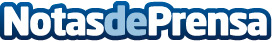 Bixby, el Siri de SamsungViv, la última gran adquisición de Samsung en cuanto a software, llegará al Samsung Galaxy S8 en forma de nuevo asistente personalDatos de contacto:Nota de prensa publicada en: https://www.notasdeprensa.es/bixby-el-siri-de-samsung Categorias: Telecomunicaciones E-Commerce Software Otras ciencias http://www.notasdeprensa.es